ΣΑΚΑΚΙ ΕΠΙΣΗΜΟ ΑΝΔΡΙΚΟ ΟΔΗΓΙΕΣ ΡΑΦΩΝΡΑΦΗ ΩΜΟΥ	ΡΑΦΗ ΕΣΩΤΕΡΙΚΗ ΠΕΝΣΑ ΕΜΠΡΟΣ	ΡΑΦΗ ΕΣΩΤΕΡΙΚΗ ΤΣΕΠΗ	ΦΙΛΕΤΟΤΣΕΠΕΣ ΕΠΑΝΩ	ΕΞΩΤΕΡΙΚΗ ΜΕ ΕΞΩΓΑΖΟ ΡΑΦΗ ΜΑΝΙΚΙΟΥ	ΑΝΟΙΓΜΑ ΜΕ ΚΟΥΜΠΙΑΠΡΟΔΙΑΓΡΑΦΕΣ ΥΦΑΣΜΑΤΟΣ − ΧΕΙΜΕΡΙΝΟ ΣΥΝΘΕΣΗ	45% WOOL − 55% TERILENΥΦΑΝΣΗ	ΚΑΜΠΑΡΤΙΝΑΒΑΡΟΣ		400 ΓΡ/ΤΡΕΧΟΝ ΜΕΤΡΟ ΠΡΟΔΙΑΓΡΑΦΕΣ ΥΦΑΣΜΑΤΟΣ − ΘΕΡΙΝΟΣΥΝΘΕΣΗ	45% WOOL − 55% POLYESTERΥΦΑΝΣΗ	FRESCOΒΑΡΟΣ	250 ΓΡ/ΤΡΕΧΟΝ ΜΕΤΡΟΠΑΝΤΕΛΟΝΙ ΕΠΙΣΗΜΟ ΑΝΔΡΙΚΟ ΟΔΗΓΙΕΣ ΡΑΦΩΝΠΑΤΙΛΕΤΑ	ΜΟΝΟ ΕΞΩΤΕΡΙΚΟ ΓΑΖΙΠΙΕΤΕΣ	ΡΑΦΗ ΕΣΩΤΕΡΙΚΗΣΤΡΙΦΩΜΑ	ΚΟΠΤΟΡΑΠΤΗΣΖΩΝΗ	ΤΡΟΥΚ ΓΙΑ ΚΟΥΜΠΩΜΑΤΣΕΠΗ ΠΙΣΩ	ΦΙΛΕΤΟ ΜΕ ΘΥΛΑΚΙΑΠΡΟΔΙΑΓΡΑΦΕΣ ΥΦΑΣΜΑΤΟΣ − ΧΕΙΜΕΡΙΝΟΣΥΝΘΕΣΗ	45% WOOL − 55% TERILENΥΦΑΝΣΗ	ΚΑΜΠΑΡΤΙΝΑΒΑΡΟΣ	400 ΓΡ/ΤΡΕΧΟΝ ΜΕΤΡΟΠΡΟΔΙΑΓΡΑΦΕΣ ΥΦΑΣΜΑΤΟΣ − ΘΕΡΙΝΟΣΥΝΘΕΣΗ	45% WOOL − 55% TERILENΥΦΑΝΣΗ	FRESCOΒΑΡΟΣ	250 ΓΡ/ΤΡΕΧΟΝ ΜΕΤΡΟ ΠΟΥΚΑΜΙΣΟ ΑΝΔΡΙΚΟΟΔΗΓΙΕΣ ΡΑΦΩΝΡΑΦΗ ΩΜΟΥ	ΕΞΩΓΑΖΟΩΜΙΤΗΣ	ΕΞΩΓΑΖΟ ΡΑΦΗ ΜΑΣΧΑΛΗΣ	ΠΛΑΚΟΡΑΦΗ ΡΑΦΗ ΠΛΑΪΝΗ	ΠΛΑΚΟΡΑΦΗ ΡΑΦΗ ΕΣΩΤΕΡΙΚΗΜΑΝΙΚΙΟΥ	ΠΛΑΚΟΡΑΦΗΣΤΡΙΦΩΜΑ	ΕΞΩΓΑΖΟΤΣΕΠΕΣ	ΠΑΤ ΕΞΩΓΑΖΟΠΡΟΔΙΑΓΡΑΦΕΣ ΥΦΑΣΜΑΤΟΣ − ΧΕΙΜΕΡΙΝΟ− ΘΕΡΙΝΟΣΥΝΘΕΣΗ	65% POLYESTER − 35% COTTONΥΦΑΝΣΗ	PODLINAΒΑΡΟΣ	115 ΓΡ/ΤΡΕΧΟΝ ΜΕΤΡΟΣημείωση : Στο θερινό θα υπάρχει πατιλέτα για ανασή− κωμα του μανικιούΚΑΛΤΣΕΣ ΜΑΛΛΙΝΕΣΠΡΟΔΙΑΓΡΑΦΕΣ ΥΦΑΣΜΑΤΟΣΡΑΦΗ ΩΜΟΥ	95% WOOL − 5% ΕΛΑΣΤΙΚΟΠΑΠΟΥΤΣΙΑ ΔΕΡΜΑΤΙΝΑΠΡΟΔΙΑΓΡΑΦΕΣ ΥΦΑΣΜΑΤΟΣΔΕΡΜΑ	ΜΑΥΡΟ ΦΥΣΙΚΟΣΟΛΑ	ΚΑΟΥΤΣΟΥΚΠΑΛΤΟ ΑΝΔΡΙΚΟ ΟΔΗΓΙΕΣ ΡΑΦΩΝΚΡΥΦΗ ΠΑΤΙΛΕΤΑ	ΕΞΩΓΑΖΟ ΣΤΟ ΦΑΡΔΟΣΤΗΣ ΠΑΤΙΛΕΤΑΣΤΣΕΠΗ	ΜΟΝΟ ΦΙΛΕΤΟΓΙΑΚΑΣ	ΕΞΩΓΑΖΟ 1 CM ΚΕΝΤΡΙΚΗ ΡΑΦΗ ΠΙΣΩ ΕΞΩΓΑΖΟ 1 CM ΜΑΝΙΚΙ	ΕΞΩΓΑΖΟ 1 CMΠΡΟΔΙΑΓΡΑΦΕΣ ΥΦΑΣΜΑΤΟΣΣΥΝΘΕΣΗ	80% WOOL − 20% POLYESTERΥΦΑΝΣΗ	ΒΕΛΟΥΡΒΑΡΟΣ	550 ΓΡ/ΤΡΕΧΟΝ ΜΕΤΡΟΚΑΣΚΟΛ ΜΑΛΛΙΝΟΠΡΟΔΙΑΓΡΑΦΕΣ ΥΦΑΣΜΑΤΟΣΣΥΝΘΕΣΗ	80% COTTON − 20% POLYESTERΥΦΑΝΣΗ	FLEECEΒΑΡΟΣ	340 ΓΡ/ΤΡΕΧΟΝ ΜΕΤΡΟΓΑΝΤΙΑ ΔΕΡΜΑΤΙΝΑΠΡΟΔΙΑΓΡΑΦΕΣ ΥΦΑΣΜΑΤΟΣ ΦΥΣΙΚΟ ΔΕΡΜΑ ΜΕ ΕΠΕΝΔΥΣΗ ΥΦΑΣΜΑΜΠΕΡΕΣΠΡΟΔΙΑΓΡΑΦΕΣ ΥΦΑΣΜΑΤΟΣΣΥΝΘΕΣΗ	100% WOOL − EXTRA FINE DRAΥΦΑΝΣΗ	ΤΣΟΧΑΓΡΑΒΑΤΑΠΡΟΔΙΑΓΡΑΦΕΣ ΥΦΑΣΜΑΤΟΣΣΥΝΘΕΣΗ	45% ΜΑΛΛΙ − 55% ΜΕΤΑΞΙΒΑΡΟΣ	300 ΓΡΔΕΥΤΕΡΟ ΥΦΑΣΜΑΤΥΠΟΣ	ΦΟΔΡΑΣΥΝΘΕΣΗ	100% RAYONΤΡΙΤΟ ΥΦΑΣΜΑΤΥΠΟΣ	ΚΑΡΙΝΑ ΕΣΩΤΕΡΙΚΑΧΡΩΜΑΤΑ ΣΩΜΑ − PANTONE	GREY − CIEL ΚΛΩΣΤΗ	ΙΔΙΟ ΧΡΩΜΑΦΟΔΡΑ	ΙΔΙΟ ΧΡΩΜΑ − 3 ΤΟΝΟΥΣ ΠΙΟΣΚΟΥΡΟ ΑΠΟ ΤΟ ΧΡΩΜΑ ΤΟΥ ΔΕΡΜΑΤΟΣ ΣΑΚΑΚΙ ΕΠΙΣΗΜΟ ΓΥΝΑΙΚΕΙΟΟΔΗΓΙΕΣ ΡΑΦΩΝΡΑΦΗ ΟΜΟΥ	ΡΑΦΗ ΕΣΩΤΕΡΙΚΗ ΠΕΝΣΑ ΕΜΠΡΟΣ	ΡΑΦΗ ΕΣΩΤΕΡΙΚΗ ΤΣΕΠΗ	ΦΙΛΕΤΟΡΑΦΗ ΜΑΝΙΚΙΟΥ	ΆΝΟΙΓΜΑ ΜΕ ΚΟΥΜΠΙΑΠΡΟΔΙΑΓΡΑΦΕΣ ΥΦΑΣΜΑΤΟΣ − ΧΕΙΜΕΡΙΝΟΣΥΝΘΕΣΗ	45% WOOL − 55% TERILENΥΦΑΝΣΗ	ΚΑΜΠΑΡΤΙΝΑΒΑΡΟΣ	400 ΓΡ/ΤΡΕΧΟΝ ΜΕΤΡΟΠΡΟΔΙΑΓΡΑΦΕΣ ΥΦΑΣΜΑΤΟΣ − ΘΕΡΙΝΟΣΥΝΘΕΣΗ	45% WOOL − 55% POLYESTERΥΦΑΝΣΗ	FRESCOΒΑΡΟΣ	250 ΓΡ/ΤΡΕΧΟΝ ΜΕΤΡΟ ΠΑΝΤΕΛΟΝΙ ΕΠΙΣΗΜΟ ΓΥΝΑΙΚΕΙΟΟΔΗΓΙΕΣ ΡΑΦΩΝΠΑΤΙΛΕΤΑ	ΜΟΝΟ ΕΞΩΤΕΡΙΚΟ ΓΑΖΙ ΠΕΝΣΕΣ ΕΦΑΡΜΟΓΗΣ	ΡΑΦΗ ΕΣΩΤΕΡΙΚΗ ΣΤΡΙΦΩΜΑ	ΚΟΠΤΟΡΑΠΤΗΣΖΩΝΗ	ΚΟΥΜΠΙΠΡΟΔΙΑΓΡΑΦΕΣ ΥΦΑΣΜΑΤΟΣ − ΧΕΙΜΕΡΙΝΟΣΥΝΘΕΣΗ	45% WOOL − 55% TERILENΥΦΑΝΣΗ	ΚΑΜΠΑΡΤΙΝΑΒΑΡΟΣ	400 ΓΡ/ΤΡΕΧΟΝ ΜΕΤΡΟΠΡΟΔΙΑΓΡΑΦΕΣ ΥΦΑΣΜΑΤΟΣ − ΘΕΡΙΝΟΣΥΝΘΕΣΗ	45% WOOL − 55% TERILENΥΦΑΝΣΗ	FRESCOΒΑΡΟΣ	250 ΓΡ/ΤΡΕΧΟΝ ΜΕΤΡΟ ΜΠΛΟΥΖΑ ΜΑΚΟ ΓΥΝΑΙΚΕΙΑΠΡΟΔΙΑΓΡΑΦΕΣ ΥΦΑΣΜΑΤΟΣΣΥΝΘΕΣΗ	96% ΒΑΜΒΑΚΙ − 4% ELASTANΒΑΡΟΣ		160 − 175 ΓΡ ΦΟΥΣΤΑ ΕΠΙΣΗΜΗ ΟΔΗΓΙΕΣ ΡΑΦΩΝΠΕΝΣΑ ΕΦΑΡΜΟΓΗΣ	ΡΑΦΗ ΕΣΩΤΕΡΙΚΗΘΥΛΑΚΙΑ	ΣΤΙΣ ΔΥΟ ΠΛΑΪΝΕΣ ΦΕΡΜΟΥΑΡ ΚΡΥΦΟ	ΡΑΦΗ ΕΣΩΤΕΡΙΚΗ ΑΝΟΙΓΜΑΤΑ ΣΤΙΣΠΛΑΪΝΕΣ ΡΑΦΕΣ ΠΙΣΩ	ΠΑΤΙΛΕΤΑ ΜΕ 2 ΚΟΥΜΠΙΑ ΣΤΡΙΦΩΜΑ	ΚΛΑΠΑΠΡΟΔΙΑΓΡΑΦΕΣ ΥΦΑΣΜΑΤΟΣ − ΧΕΙΜΕΡΙΝΟΣΥΝΘΕΣΗ	45% WOOL − 55% TERILENΥΦΑΝΣΗ	ΚΑΜΠΑΡΤΙΝΑΒΑΡΟΣ	400 ΓΡ/ΤΡΕΧΟΝ ΜΕΤΡΟΠΡΟΔΙΑΓΡΑΦΕΣ ΥΦΑΣΜΑΤΟΣ − ΘΕΡΙΝΟΣΥΝΘΕΣΗ	45% WOOL − 55% TERILENΥΦΑΝΣΗ	FRESCOΒΑΡΟΣ	250 ΓΡ/ΤΡΕΧΟΝ ΜΕΤΡΟΠΑΛΤΟ ΓΥΝΑΙΚΕΙΟΟΔΗΓΙΕΣ ΡΑΦΩΝΚΡΥΦΗ ΠΑΤΙΛΕΤΑ	ΕΞΩΓΑΖΟ ΣΤΟ ΦΑΡΔΟΣΤΗΣ ΠΑΤΙΛΕΤΑΣΤΣΕΠΗ	ΜΟΝΟ ΦΙΛΕΤΟΓΙΑΚΑΣ	ΕΞΩΓΑΖΟ 1 CM ΚΕΝΤΡΙΚΗ ΡΑΦΗ ΠΙΣΩ ΕΞΩΓΑΖΟ 1 CM ΜΑΝΙΚΙ	ΕΞΩΓΑΖΟ 1 CMΠΡΟΔΙΑΓΡΑΦΕΣ ΥΦΑΣΜΑΤΟΣΣΥΝΘΕΣΗ	80% WOOL − 20% POLYESTERΥΦΑΝΣΗ	ΒΕΛΟΥΡΒΑΡΟΣ	550 ΓΡ/ΤΡΕΧΟΝ ΜΕΤΡΟΚΑΛΣΟΝΠΡΟΔΙΑΓΡΑΦΕΣ ΥΦΑΣΜΑΤΟΣ20 DENΓΟΒΕΣ ΠΡΟΔΙΑΓΡΑΦΕΣ   ΥΦΑΣΜΑΤΟΣΦΥΣΙΚΟ ΔΕΡΜΑ ΓΙΛΕΚΟ  ΚΑΘΗΜΕΡΙΝΟ UNISEXΟΔΗΓΙΕΣ ΡΑΦΩΝΠΕΝΣΑ ΕΦΑΡΜΟΓΗΣ	ΡΑΦΗ ΕΣΩΤΕΡΙΚΗ ΠΛΑΪΝΗ ΡΑΦΗ	ΡΑΦΗ ΕΣΩΤΕΡΙΚΗΤΣΕΠΕΣ	ΕΞΩΤΕΡΙΚΕΣ − ΕΞΩΓΑΖΟΠΑΤ	ΕΞΩΓΑΖΟΚΕΝΤΡΙΚΗ ΡΑΦΗ ΠΙΣΩ	ΡΑΦΗ ΕΣΩΤΕΡΙΚΗΠΡΟΔΙΑΓΡΑΦΕΣ ΥΦΑΣΜΑΤΟΣ − ΧΕΙΜΕΡΙΝΟΣΥΝΘΕΣΗ	65% POLYESTER − 35% COTTONΥΦΑΝΣΗ	ΚΑΜΠΑΡΤΙΝΑ ΜΕ ΥΑΛΟΒΑΜΒΑΚΑΒΑΡΟΣ	240 ΓΡ/Μ2ΠΡΟΔΙΑΓΡΑΦΕΣ ΥΦΑΣΜΑΤΟΣ − ΘΕΡΙΝΟΣΥΝΘΕΣΗ	65% POLYESTER − 35% COTTONΥΦΑΝΣΗ	ΚΑΜΠΑΡΤΙΝΑΒΑΡΟΣ	200 ΓΡ/Μ2ΦΕΡΜΟΥΑΡ ΜΕΤΑΛΛΙΚΟ (ΑΛΟΥΜΙΝΙΟ Ν0 5)ΠΑΝΤΕΛΟΝΙ ΚΑΘΗΜΕΡΙΝΟ UNISEXΟΔΗΓΙΕΣ ΡΑΦΩΝΠΑΤΙΛΕΤΑ	ΜΟΝΟ ΕΞΩΤΕΡΙΚΟ ΓΑΖΙ ΡΑΦΗ ΚΑΒΑΛΟΥ ΠΙΣΩ	ΕΞΩΓΑΖΟΣΤΡΙΦΩΜΑ	ΚΟΠΤΟΡΑΠΤΗΣΖΩΝΗ	ΚΟΥΜΠΙΤΣΕΠΕΣ ΠΙΣΩ	ΦΙΛΕΤΟ ΜΕ ΘΥΛΑΚΙΑ ΤΣΕΠΗ ΠΛΑΪΝΗ[ΠΑΤΖΑΚΙ ΠΑΝΤΕΛΟΝΙΟΥ] ΔΙΠΛΟ ΕΞΩΓΑΖΟ − ΕΠΕΝΔΥΣΗΥΑΛΟΒΑΜΒΑΚΑΣΠΑΤ	ΜΟΝΟ ΕΞΩΓΑΖΟ − ΕΠΕΝΔΥΣΗ ΥΑΛΟΒΑΜΒΑΚΑΣΠΡΟΔΙΑΓΡΑΦΕΣ ΥΦΑΣΜΑΤΟΣ − ΧΕΙΜΕΡΙΝΟΣΥΝΘΕΣΗ	65% POLYESTER − 35% COTTONΥΦΑΝΣΗ	ΚΑΜΠΑΡΤΙΝΑΒΑΡΟΣ	240 ΓΡ/Μ2ΠΡΟΔΙΑΓΡΑΦΕΣ ΥΦΑΣΜΑΤΟΣ − ΘΕΡΙΝΟΣΥΝΘΕΣΗ	65% POLYESTER − 35% COTTONΥΦΑΝΣΗ	ΚΑΜΠΑΡΤΙΝΑΒΑΡΟΣ	200 ΓΡ/Μ2ΦΑΝΕΛΑ ΚΟΝΤΟΜΑΝΙΚΗΠΡΟΔΙΑΓΡΑΦΕΣ ΥΦΑΣΜΑΤΟΣΣΥΝΘΕΣΗ	100% ΒΑΜΒΑΚΙ ΠΟΥΛΟΒΕΡΟΔΗΓΙΕΣ ΡΑΦΩΝΔΙΑΚΟΣΜΗΤΙΚΑ	ΔΕΡΜΑΠΡΟΔΙΑΓΡΑΦΕΣ ΥΦΑΣΜΑΤΟΣΣΥΝΘΕΣΗ	PACHB − HEIGHT BALLΤΖΟΚΕΪΠΡΟΔΙΑΓΡΑΦΕΣ ΥΦΑΣΜΑΤΟΣΣΥΝΘΕΣΗ	65% POLYESTER − 35% COTTONΜΠΟΤΑΚΙΑ ΔΕΡΜΑΤΙΝΑΠΡΟΔΙΑΓΡΑΦΕΣ ΥΦΑΣΜΑΤΟΣΔΕΡΜΑ	ΜΑΥΡΟ ΦΥΣΙΚΟΣΟΛΑ	ΚΑΟΥΤΣΟΥΚΚΑΛΤΣΕΣ ΒΑΜΒΑΚΕΡΕΣΠΡΟΔΙΑΓΡΑΦΕΣ ΥΦΑΣΜΑΤΟΣΣΥΝΘΕΣΗ	95% ΒΑΜΒΑΚΙ − 5% ΕΛΑΣΤΙΚΟ ΥΔΡΟΦΙΛΕΣΔΕΡΜΑΤΙΝΟ ΜΠΟΥΦΑΝΥΛΙΚΑ ΚΑΤΑΣΚΕΥΗΣΔέρμα μόσχου, μαλακό, τύπου νάπα, κατάλληλο για ενδύ− ματα, προσώπου, ελαφρά φινιρισμένο, χρώματος μαύρου, βαμμένο σε όλο το πάχος, χωρίς πόρους [βαρελιαστό], τεχνικών χαρακτηριστικών σύμφωνα με την προδιαγραφή Α΄.Φόδρα από ραιγιόν, τύπου σατέν, τεχνικών χαρακτηρι− στικών σύμφωνα με την προδιαγραφή Β, καπιτοναρισμέ−νο σε σχήμα τετράγωνο με πολυεστερική βάτα, τεχνικών χαρακτηριστικών σύμφωνα με την προδιαγραφή Γ. τα τε− τράγωνα έχουν μήκος πλευράς 6 mm περίπου και είναι με τριπλό γαζί (τρίγαζα).Φερμουάρ χοντρό Νο 7, (συνολικό πλάτος μεταλλικών δοντιών όταν είναι κλειστό, 7 mm) μεταλλικό στο χρώμα του νίκελ YKK (SILVER) τεχνικών χαρακτηριστικών σύμφω− να με την προδιαγραφή Γ.Σούστες (press button) σε χρώμα χαλκού, και τεχνικών χαρακτηριστικών σύμφωνα με την προδιαγραφή Γ.Μεταλλικά δακτυλίδια για τις οπές εξαερισμού. Τεχνικών χαρακτηριστικών σύμφωνα με την προδιαγραφή Γ.Κλωστή νάιλον, τρίκλωνη, χρώματος μαύρου, στην από− χρωση του δέρματος και τεχνικών χαρακτηριστικών σύμ− φωνα με την προδιαγραφή Γ.Βαμβακερό ύφασμα (τσεπόπανο) χρώματος μαύρου για την κατασκευή του εσωτερικού των τσεπών, τεχνικών χα− ρακτηριστικών σύμφωνα με την προδιαγραφή Δ.Φόδρα από ραιγιόν τύπου σατέν, για την επένδυση των μανικιών τεχνικών χαρακτηριστικών σύμφωνα με την προ− διαγραφή Β.ΚΑΤΑΣΚΕΥΗΤο μπουφάν θα κατασκευάζεται στα μεγέθη: S [Small] ΚοντόM [Medium]L [Large]XL [Extra Large]XXL [Extra Extra Large]Σύμφωνα με την τεχνική προδιαγραφή Μεγέθη και Με− τρήσεις.ΣΥΣΚΕΥΑΣΙΑ − ΕΠΙΣΗΜΑΝΣΕΙΣΤο κάθε μπουφάν τοποθετείται σε σακούλα νάιλον και ανά 10 ή 20 του αυτού μεγέθους τοποθετούνται εντός χαρτοκιβωτίου, που ασφαλίζεται με συγκολλητική ταινία. Σε κάθε μπουφάν θα υπάρχουν οδηγίες συντήρησης κα−θαρισμού κ.λ.π. σε ετικέτα εσωτερικά χαραγμένη.ΑΔΙΑΒΡΟΧΟ ΑΝΔΡΙΚΟ − ΓΥΝΑΙΚΕΙΟΠΡΟΔΙΑΓΡΑΦΕΣ ΥΦΑΣΜΑΤΟΣΣΥΝΘΕΣΗXρώμα Ραntone 19−0414TR FOREST NIGHT	100% ΝΑΙΛΟΝ 150 gr M2ΦΟΥΛΑΡΙΠΡΟΔΙΑΓΡΑΦΕΣ ΥΦΑΣΜΑΤΟΣΣΥΝΘΕΣΗ	100% ΜΕΤΑΞΙΟΔΗΓΙΕΣ ΡΑΦΩΝΚΟΜΜΕΝΟ ΣΤΟ ΛΟΞΟΓΑΖΟΓΥΡΙΣΤΟ	1,31 ΜΑΚΡΟΣ ΚΑΙ ΦΑΡΔΟΣ(ΤΕΛΕΙΩΜΑ ΤΣΙΜΑ ΓΑΖΙ) 27 CM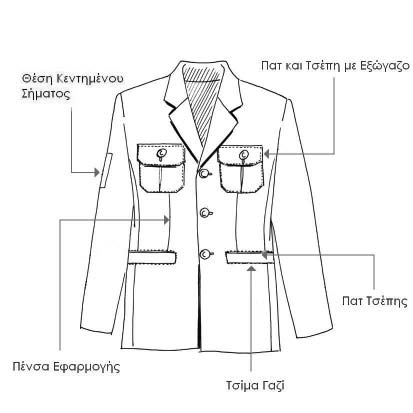 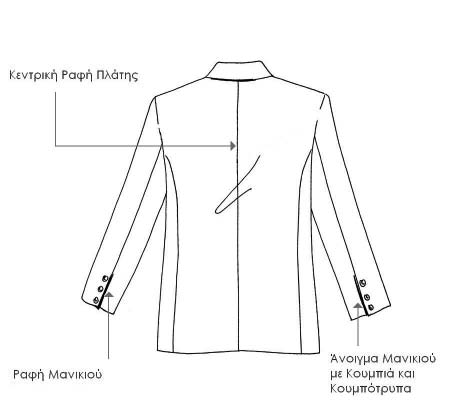 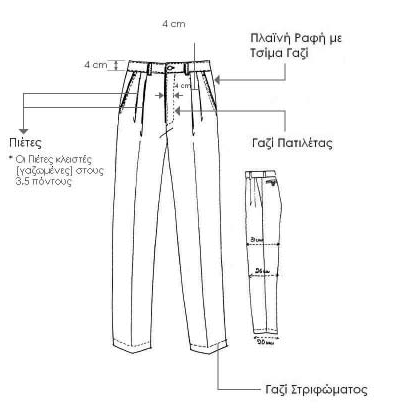 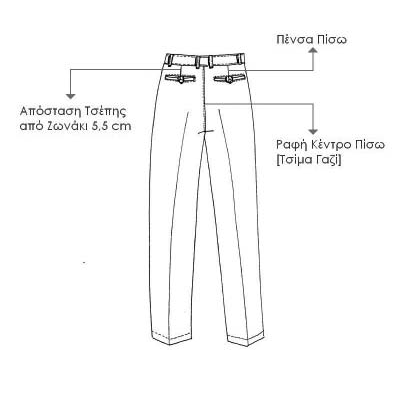 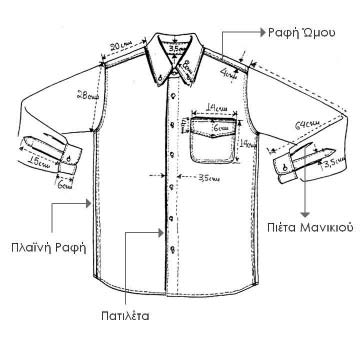 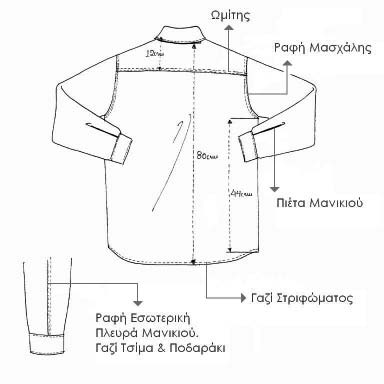 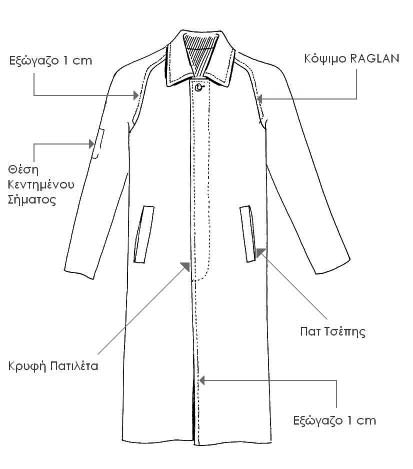 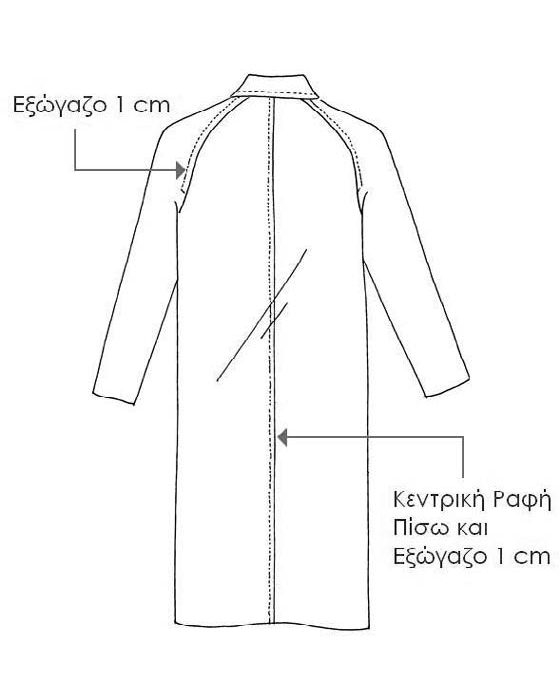 FYNAIKEIO 0OY2API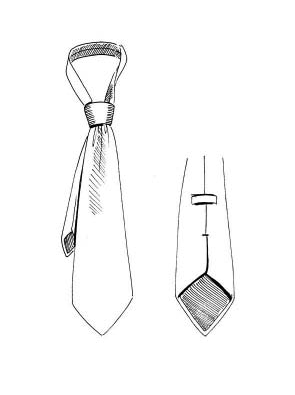 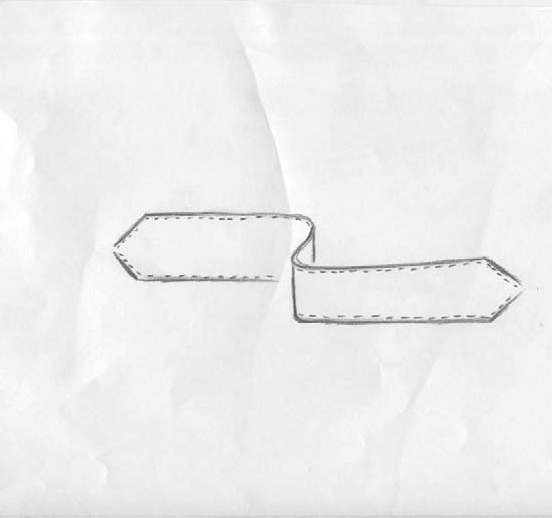 0OY2API KOMMENO ZTO 2O÷O1,31 MAKPOZ KAI 0APbOZ 27 cm FAZOFYPIZTO ( TE2EIfiMA TZIMA FAZI )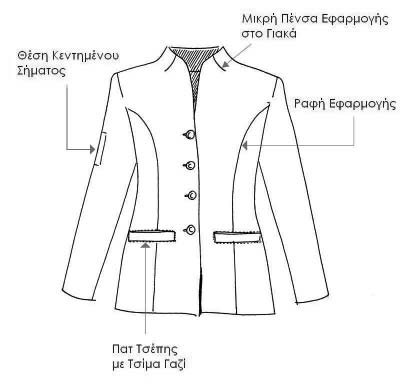 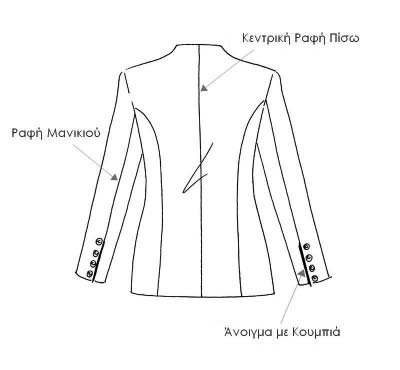 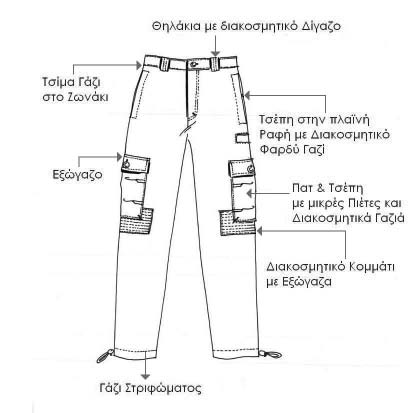 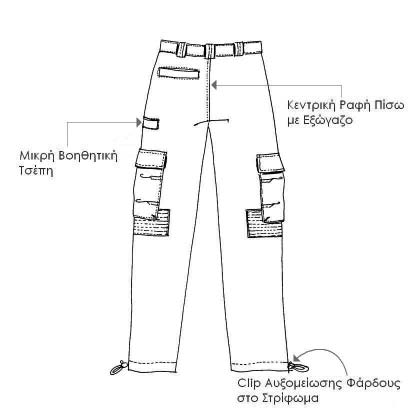 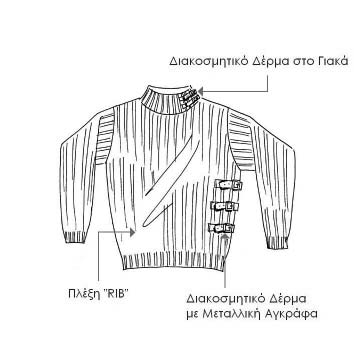 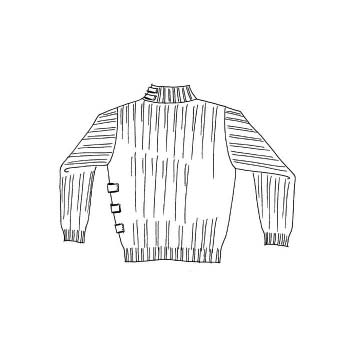 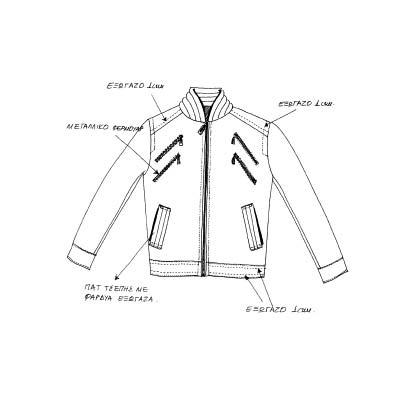 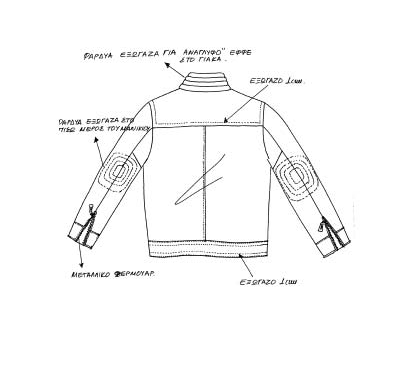 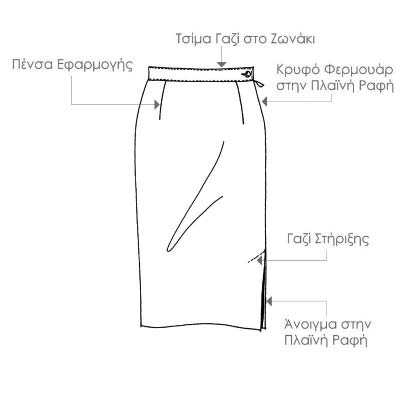 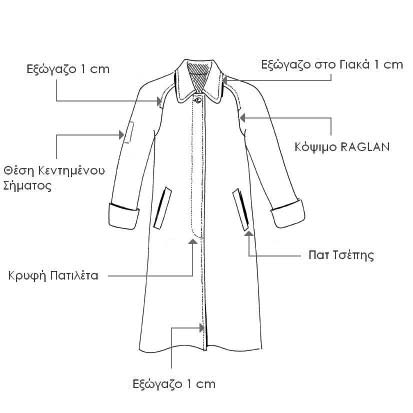 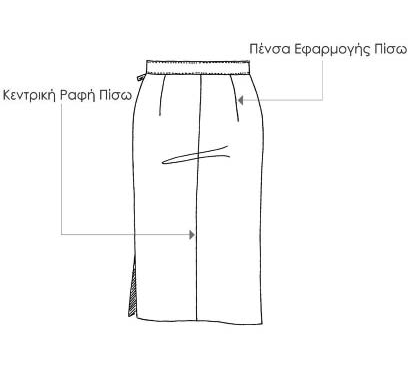 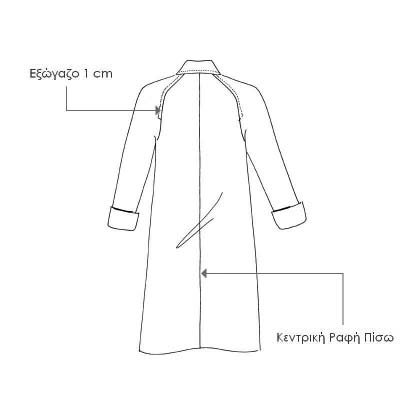 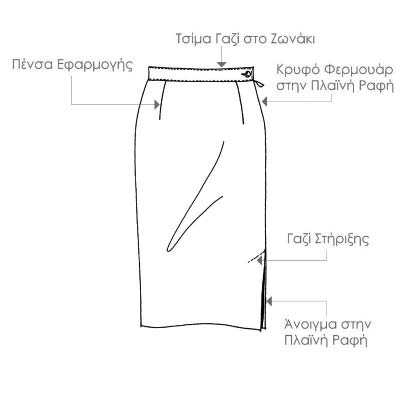 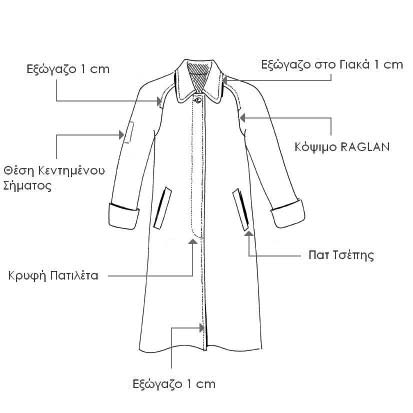 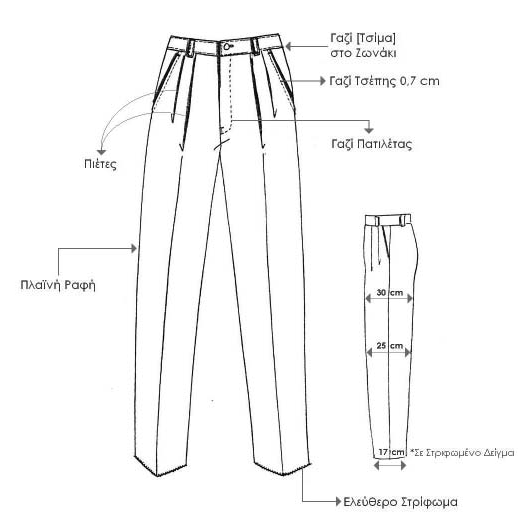 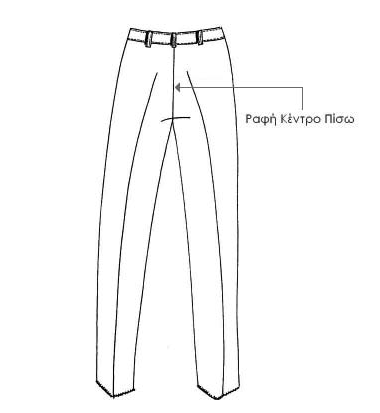 FI2EKO ME ANOZNfiMENO MANIKI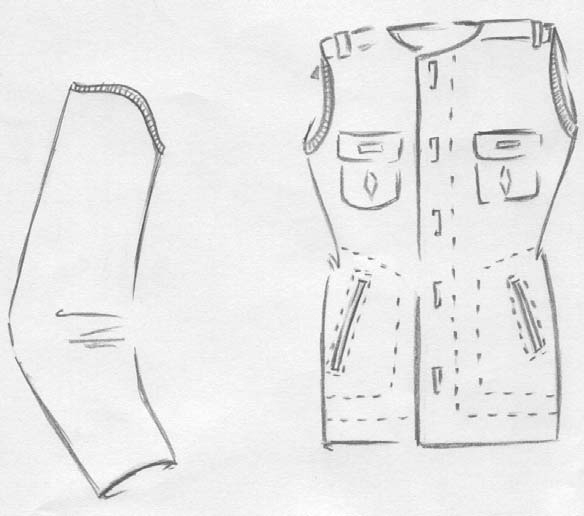 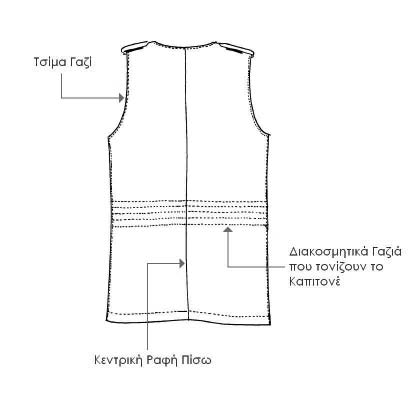 0EPMOYAP META22IKO ( A2OYMINIO No 5 )ANbPIKO AbIABPOXO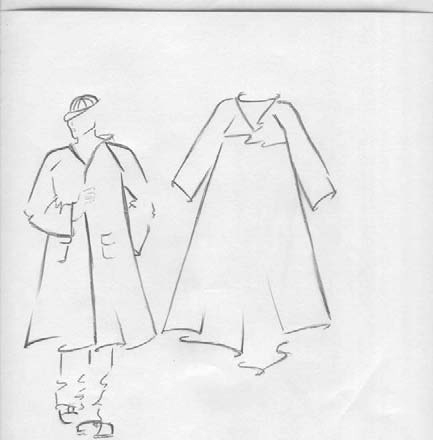 NAŸ2ON 100 % 150 gr M²XPfiMA PANTONE 19-0414TR FOREST NIGHTFYNAIKEIO AbIABPOXO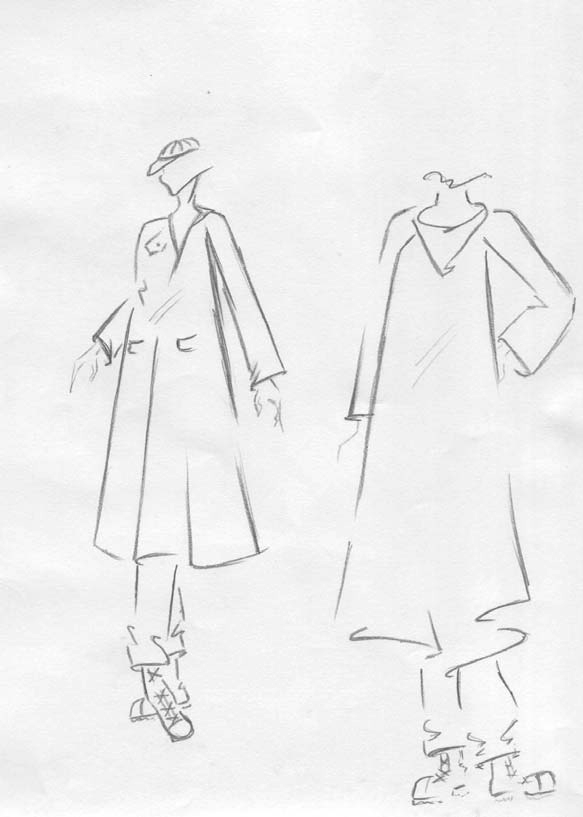 NAŸ2ON 100 % 150 gr M²XPfiMA PANTONE 19-0414TR FOREST NIGHT